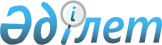 Екібастұз қалалық мәслихатының 2018 жылғы 30 қарашадағы "Екібастұз қаласы және Екібастұз қаласының ауылдық аймағы бойынша базалық салық мөлшерлемелерін түзету туралы" № 302/35 шешіміне өзгеріс енгізу туралыПавлодар облысы Екібастұз қалалық мәслихатының 2021 жылғы 8 қаңтардағы № 498/64 шешімі. Павлодар облысының Әділет департаментінде 2021 жылғы 18 қаңтарда № 7188 болып тіркелді
      Қазақстан Республикасының 2017 жылғы 25 желтоқсандағы "Салық және бюджетке төленетін басқа да міндетті төлемдер туралы (Салық кодексі)" Кодексінің 510-бабы 1-тармағына, Қазақстан Республикасының 2001 жылғы 23 қаңтардағы "Қазақстан Республикасындағы жергілікті мемлекеттік басқару және өзін-өзі басқару туралы" Заңының 6-бабына, Қазақстан Республикасының 2016 жылғы 6 сәуірдегі "Құқықтық актілер туралы" Заңының 26-бабына сәйкес, Екібастұз қалалық мәслихаты ШЕШІМ ҚАБЫЛДАДЫ:
      1. Екібастұз қалалық мәслихатының 2018 жылғы 30 қарашадағы "Екібастұз қаласы және Екібастұз қаласының ауылдық аймағы бойынша базалық салық мөлшерлемелерін түзету туралы" № 302/35 шешіміне (Нормативтік құқықтық актілері мемлекеттік тіркеу тізілімінде № 6138 тіркелген, 2018 жылғы 20 желтоқсанда Қазақстан Республикасының нормативтік құқықтық актілерін электрондық түрдегі эталондық бақылау банкінде жарияланған) келесі өзгеріс енгізілсін:
      көрсетілген шешімнің қосымшасы осы шешімнің қосымшысына сәйкес жаңа редакцияда жазылсын.
      2. Осы шешімнің орындалуын бақылау Екібастұз қалалық мәслихатының экономика, бюджет және кәсіпкерлік мәселелері жөніндегі тұрақты комиссиясына жүктелсін.
      3. Осы шешім оның алғашқы ресми жарияланған күнінен кейін күнтізбелік он күн өткен соң қолданысқа енгізіледі. Жер салығы базалық мөлшерлемелерінің өсу пайыздары
					© 2012. Қазақстан Республикасы Әділет министрлігінің «Қазақстан Республикасының Заңнама және құқықтық ақпарат институты» ШЖҚ РМК
				
      Сессия төрағасы, Екібастұз қалалық мәслихатының хатшысы 

Б. Куспеков
Екібастұз қалалық
мәслихатының 2021 жылғы
8 қаңтардағы № 498/64
шешіміне қосымша
Екібастұз қалалық
мәслихатының 2018 жылғы30 қарашадағы № 302/35шешіміне қосымша
Жерлердің орналасу аймағы
Өсу пайызы
Екібастұз қаласы
Екібастұз қаласы
I
+50%
ІІ
+50%
ІV
+40%
Академик Әлкей Марғұлан атындағы ауылы
Академик Әлкей Марғұлан атындағы ауылы
ІІ
+50%
ІV
+50%
Төрт-Құдық ауылдық округі
Төрт-Құдық ауылдық округі
ІІ
+50%
ІV
+50%
Шиқылдақ ауылы
Шиқылдақ ауылы
ІІ
+50%
ІV
+50%
Теміржол ауылдық округі
Теміржол ауылдық округі
I
+50%
ІІ
+50%
ІV
+50%
Бәйет ауылдық округі
Бәйет ауылдық округі
ІІ
+50%
ІV
+50%
Қоянды ауылдық округі
Қоянды ауылдық округі
I
+50%
ІІ
+50%
ІV
+50%
Екібастұз ауылдық округі
Екібастұз ауылдық округі
ІІ
+50%
ІV
+50%
Ақкөл ауылдық округі
Ақкөл ауылдық округі
ІІ
+50%
Сарықамыс ауылдық округі
Сарықамыс ауылдық округі
I
+20%
ІІ
+50%
ІV
+50%
Солнечный поселкесі
Солнечный поселкесі
I
+50%
ІІ
+50%
Шідерті поселкесі
Шідерті поселкесі
I
+50%
ІІ
+50%
жер қоры
жер қоры
I
+50%
ІІ
+30%